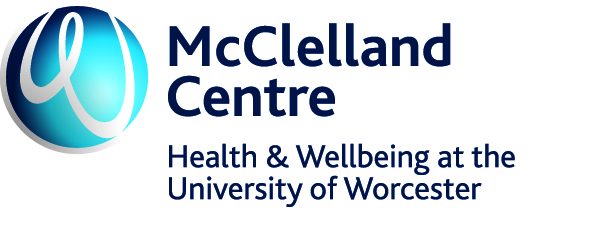 MSc Nutritional Therapy Teaching ClinicNUTRITIONAL THERAPY CLINIC CLIENT CONTACT SHEETPRIVATE AND CONFIDENTIALDateFirst Name:Surname:Surname:Title:Address:Address:Address:Address:Telephone NumbersTelephone NumbersEmailEmailPreferred Method and Time of ContactPreferred Method and Time of ContactIF YOU ARE UNDER 18 YOU WILL NEED CONSENT FROM A PARENT OR GUARDIAN TO SEE A NUTRITIONAL THERAPISTIF YOU ARE UNDER 18 YOU WILL NEED CONSENT FROM A PARENT OR GUARDIAN TO SEE A NUTRITIONAL THERAPISTIF YOU ARE UNDER 18 YOU WILL NEED CONSENT FROM A PARENT OR GUARDIAN TO SEE A NUTRITIONAL THERAPISTIF YOU ARE UNDER 18 YOU WILL NEED CONSENT FROM A PARENT OR GUARDIAN TO SEE A NUTRITIONAL THERAPISTName of Parent / Guardian:Parent / Guardian Signature: …………………………………………………….	 Date …………………Name of Parent / Guardian:Parent / Guardian Signature: …………………………………………………….	 Date …………………Name of Parent / Guardian:Parent / Guardian Signature: …………………………………………………….	 Date …………………Name of Parent / Guardian:Parent / Guardian Signature: …………………………………………………….	 Date …………………name and address of gp(Your GP will not be contacted without your written consent.)name and address of gp(Your GP will not be contacted without your written consent.)name and address of gp(Your GP will not be contacted without your written consent.)name and address of gp(Your GP will not be contacted without your written consent.)Please return questionnaire to:Please return questionnaire to:Please return questionnaire to:Please return questionnaire to:					Clinic AdministratorMcClelland Centre, University of WorcesterCastle StreetWR1 3AS nutritionaltherapyclinic@worc.ac.uk, 01905 54 2453					Clinic AdministratorMcClelland Centre, University of WorcesterCastle StreetWR1 3AS nutritionaltherapyclinic@worc.ac.uk, 01905 54 2453					Clinic AdministratorMcClelland Centre, University of WorcesterCastle StreetWR1 3AS nutritionaltherapyclinic@worc.ac.uk, 01905 54 2453					Clinic AdministratorMcClelland Centre, University of WorcesterCastle StreetWR1 3AS nutritionaltherapyclinic@worc.ac.uk, 01905 54 2453